13.05.2016 Экспертные заключения, предложения к проекту направлять в администрацию муниципального образования поселок Боровский в течение 7 дней до 20.05.2016 (в течение 7 дней со дня размещения проекта – 13.05.2016) по адресу: п. Боровский, ул. Островского, д.33, 2 этаж, кабинет 3 (приемная)  и по электронной почте: borovskiy-m.o@inbox.ruПРОЕКТ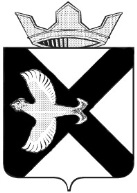 АДМИНИСТРАЦИЯ Муниципального  образования поселок  БоровскийПОСТАНОВЛЕНИЕ_______________2016 г.						                       № ____п.БоровскийТюменского муниципального районаО внесении изменений в постановление администрации муниципального образования поселок Боровский от 17.10.2014 № 301 «Об утверждении административного регламента исполнения муниципальной функции по проведению проверок юридических лиц и индивидуальных предпринимателей при осуществлении муниципального контроля в области торговой деятельности» (с изменениями от 24.12.2014 №420, от 28.09.2015 №253)В соответствии с Федеральным законом от 03.11.2015 № 306-ФЗ 
«О внесении изменений в Федеральный закон «О защите прав юридических лиц и индивидуальных предпринимателей при осуществлении государственного контроля», руководствуясь Уставом муниципального образования поселок Боровский: 1. Внести в приложение №1 к постановлению администрации муниципального образования поселок Боровский от 17.10.2014 №301 «Об утверждении административного регламента исполнения муниципальной функции по проведению проверок юридических лиц и индивидуальных предпринимателей при осуществлении муниципального контроля в области торговой деятельности» (далее по тексту – Регламент) следующие изменения:1.1. Слова по тексту «глава администрации» заменить словами «глава муниципального образования»;1.2. Подпункт 1.2.1. пункта 1.1. раздела 1 Регламента изложить в новой редакции:«Наименование органа местного самоуправления, исполняющего муниципальную функцию: Администрация муниципального образования посёлок Боровский (далее – Администрация).Непосредственное исполнение муниципальной функции осуществляет главный специалист сектора экономики, муниципального имущества администрации муниципального образования поселок Боровский (далее – должностное лицо).Администрация при исполнении муниципальной функции взаимодействует по системе межведомственного электронного взаимодействия с Федеральной налоговой службой России, Федеральной службой государственной регистрации, кадастра и картографии России, Федеральной миграционной службой России, Департаментом имущественных отношений Тюменской области.Администрация запрашивает и получает на безвозмездной основе, в  том числе в электронной форме, документы и (или) информацию,  включенные в определенный Правительством Российской Федерации перечень, от иных государственных органов, органов местного  самоуправления либо подведомственных государственным органам или  органам местного самоуправления организаций, в распоряжении которых  находятся эти документы и (или)  информация, в рамках межведомственного информационного взаимодействия в сроки и порядке, которые установлены Правительством Российской Федерации.Запрос документов и (или) информации, содержащих сведения, составляющие налоговую или иную охраняемую законом тайну, в  рамках межведомственного информационного взаимодействия допускается  при условии, что проверка соответствующих сведений обусловлена необходимостью установления факта соблюдения  юридическими  лицами, индивидуальными предпринимателями обязательных требований и предоставление указанных сведений предусмотрено федеральным законом.1.3. Подпункт 1.5.2 пункта 1.5 Регламента дополнить абзацем следующего содержания   «п) знакомить руководителя, иное должностное лицо или уполномоченного представителя юридического лица, индивидуального предпринимателя, его уполномоченного представителя с документами и (или)   информацией, полученными в рамках межведомственного информационного взаимодействия».1.4. Подпункт 1.6.1 пункта 1.6 раздела 1 Регламента дополнить абзацами «д» и «е» следующего содержанияд) знакомиться с документами и (или) информацией, полученными Администрацией в рамках межведомственного информационного взаимодействия, от иных государственных  органов,  органов  местного самоуправления либо подведомственных государственным органам или органам местного самоуправления организаций, в распоряжении которых находятся эти документы и (или) информация;е) представлять в Администрацию документы и (или) информацию, запрашиваемые в рамках межведомственного информационного взаимодействия по собственной инициативе».1.5. Подпункт 2.2.1 пункта 2.2 Регламента дополнить абзацами 5, 6 следующего содержания:  «Проведение проверки в отношении субъекта малого предпринимательства приостанавливается на срок, необходимый для получения документов и (или) информации в рамках межведомственного информационного взаимодействия, но не более чем на 10 рабочих дней, в соответствии с Федеральным законом от 26.12.2008 № 294-ФЗ «О защите прав юридических лиц и индивидуальных предпринимателей при осуществлении государственного контроля (надзора) и муниципального контроля». На период действия срока приостановления проведения проверки приостанавливаются связанные с указанной проверкой действия должностных лиц, уполномоченных на проведение поверки, на территории, в зданиях, строениях, сооружениях, помещениях, на иных объектах субъектов малого предпринимательства.       1.6. Пункт 3.5 дополнить подпунктом 3.5.11 Регламента следующего содержания:«3.5.11. Должностное лицо не вправе требовать от юридического лица, индивидуального предпринимателя представления документов и (или) информации, включая разрешительные документы, имеющиеся в распоряжении иных  государственных  органов,  органов местного  самоуправления либо подведомственных государственным органам или органам местного самоуправления организаций, включенные в определенный Правительством Российской Федерации перечень; требовать    от    юридического    лица,    индивидуального предпринимателя представления информации, которая была представлена ранее в соответствии с требованиями законодательства  Российской Федерации и (или) находится в государственных или  муниципальных информационных системах, реестрах и регистрах». 2. Опубликовать настоящее постановление в газете «Боровские вести и разместить на официальном сайте администрации муниципального образования поселок Боровский в информационно-коммуникационной сети «Интернет». Адрес официального сайта: www.borovskiy-adm.ru.3. Установить, что настоящее постановление вступает в силу с 01.07.2016. 4. Контроль за исполнением настоящего постановления возложить на О.А. Косенкову, заместителя главы администрации.Глава муниципального образования				               С.В.Сычева